Тренировочный вариант №3 ЕГЭ-2022 по биологии от BioFamilyЧасть 1Рассмотрите таблицу «Уровни организации живого» и заполните пустую ячейку, вписав соответствующий термин.Ответ: ________________________. Экспериментатор поместил в две пробирки 2 мл слюны. В обе пробирки он добавил по 1 мл 1% раствора крахмала. Первая пробирка была помещена в термостат с температурой 37 0С, вторая – в кипящую воду. Как изменится концентрация крахмала в пробирках через 20 минут?  Для каждой пробирки определите соответствующее изменение концентрации крахмала:1) увеличится2) уменьшится3) не изменитсяЗапишите в таблицу выбранные цифры для каждой величины. Цифры в ответе могут повторяться.Ответ: ________________________. В листьях мха содержится 14 хромосом. Определите хромосомный набор в клетках архегония этого вида мхов. В ответе запишите только число.  	Ответ: ________________________. Определите количество генотипических групп в потомстве, полученном при анализирующем скрещивании тригетерозиготного организма, если признаки наследуются независимо.Ответ: ________________________. 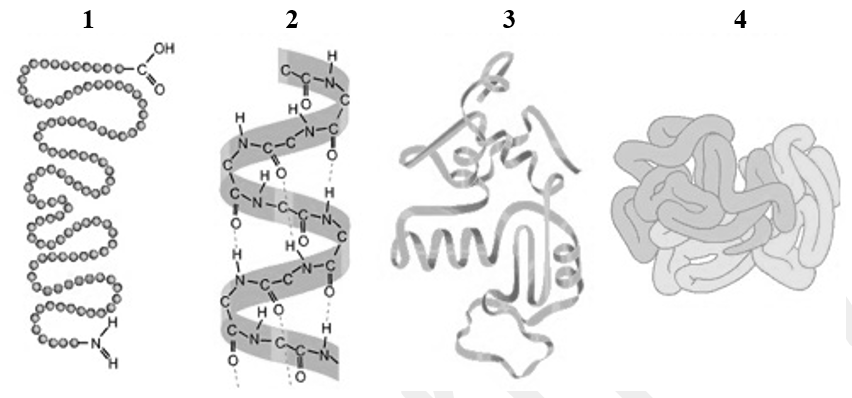   Каким номером на рисунке обозначен уровень структуры белка, который может быть представлен β-складчатым слоем?Ответ: ________________________. Установите соответствие между признаками и уровнями структурной организации белков, обозначенными на рисунке цифрами 1-4: к каждой позиции, данной в первом столбце, подберите соответствующую позицию из второго столбца.Запишите в таблицу выбранные цифры под соответствующими буквами.Ответ:       Все перечисленные ниже структуры, кроме трех, являются диплоидными. Определите три структуры, «выпадающие» из общего списка, и запишите в таблицу цифры, под которыми они указаны.1) бластомеры ланцетника;2) заросток плауна;3) покровы семязачатка яблони;4) овотида кошки;5) вайя папоротника; 6) эндосперм ели. Ответ:       Установите последовательность этапов спиртового брожения в клетках дрожжей. Запишите в таблицу соответствующую последовательность цифр. 1) превращение пирувата в ацетальдегид2) поглощение глюкозы из питательной среды3) образование этанола 4) образование двух триоз из гексозы 5) синтез пировиноградной кислотыОтвет:Выберите три верных ответа из шести и запишите в таблицу цифры, под которыми они указаны. Для клеток, обозначенных на рисунке цифрой 1, характерны следующие признаки: 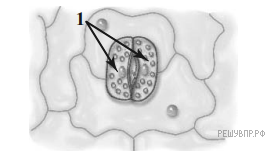 1) высокое содержание суберина2) имеют хлоропласты3) закрывают устьичную щель при снижении тургора4) у водных растений располагаются на верхней стороне листа5) формируют чечевички 6) клеточная стенка равномерно утолщена Ответ: Установите соответствие между признаками, позволяющими отнести человека к подтипу Черепные и классу Млекопитающие: Запишите в таблицу выбранные цифры под соответствующими буквами.Ответ: Установите последовательность систематических групп, начиная с самого высокого ранга. Запишите в таблицу соответствующую последовательность цифр.1) Многоклеточные2) Кишечнополостные3) Эукариоты4) Гидроидные5) Животные6) Медуза-крестовикОтвет:Выберите три верных ответа из шести и запишите в таблицу цифры, под которыми они указаны. Легочный ствол у человека:1) содержит венозную кровь2) содержит артериальную кровь3) начинается из правого желудочка4) впадает в левое предсердие 5) несет кровь от сердца6) несет кровь к сердцуОтвет: Установите соответствие между признаками и форменными элементами крови: Запишите в таблицу выбранные цифры под соответствующими буквами.Ответ:  Установите правильную последовательность обмена липидов в организме человека, начиная с поступления их с пищей. Запишите в таблицу соответствующую последовательность цифр.1) транспорт жирных кислот лимфой2) эмульгирование липидов желчью 3) всасывание продуктов расщепления 4) расщепление под действием панкреатической липазы 5) синтез собственных липидов организмаОтвет:Прочитайте текст. Выберите три предложения, в которых даны описания эволюционных процессов, происходящих в мезозойскую эру.Ответ: Установите соответствие между примерами и доказательствами эволюции: к каждой позиции, данной в первом столбце, подберите соответствующую позицию из второго столбца.Запишите в таблицу выбранные цифры под соответствующими буквами.Ответ: Выберите три верных ответа из шести и запишите в таблицу цифры, под которыми они указаны. Круговорот азота в биосфере имеет следующие признаки:1) азот включается в состав растений в ходе фотосинтеза 2) биологическая фиксация азота производится только прокариотами 3) основным источником атмосферного азота являются вулканы4) основной резерв азота содержится в минералах 5) бактерии гниения осуществляют аммонификацию6) превращение аммонийного азота в нитраты - это нитрификацияОтвет: Установите соответствие между адаптациями животных и природными зонами, для которых они характерны: к каждой позиции, данной в первом столбце, подберите соответствующую позицию из второго столбца.Запишите в таблицу выбранные цифры под соответствующими буквами.Ответ: Установите последовательность процессов, протекающих в ходе интерфазы и последующего митотического деления. Запишите в таблицу соответствующую последовательность цифр. 1) прикрепление микротрубочек к центромерам хромосом 2) удвоение центриолей3) укорочение микротрубочек веретена деления 4) расхождение центриолей к полюсам клетки 5) разрушение веретена деленияОтвет:Проанализируйте таблицу «Строение дыхательной и выделительной систем членистоногих». Заполните пустые ячейки таблицы, используя элементы, приведённые в списке. Для каждой ячейки, обозначенной буквой, выберите соответствующий элемент из предложенного списка.Список элементов:1) отсутствуют2) трахеи и жабры 3) трахеи4) трилобиты5) паукообразные6) метанефридии7) антеннальные железыЗапишите в таблицу выбранные цифры под соответствующими буквами.Ответ: Проанализируйте график «Заболеваемость клещевым энцефалитом (КЭ) населения Республики Карелия и России в 1988–2007 гг. (на 100 тыс. населения)». Выберите все утверждения, которые можно сформулировать на основании анализа представленных данных. Запишите в ответе цифры, под которыми указаны выбранные утверждения.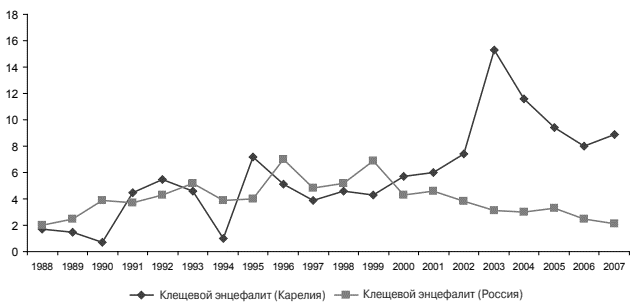 1) Средняя заболеваемость КЭ в России с 2000 по 2007 гг. выше, чем в Карелии. 2) Максимальное число заболевших КЭ в Карелии – 16 000 человек.3) В 2003 году заболеваемость КЭ в Карелии была выше, чем в России.4) В 1989-1990 гг. заболеваемость КЭ в Карелии была ниже, чем в России. 5) В России отмечается устойчивое снижение заболеваемости КЭ. Ответ: ________________________. Часть 2Экспериментатор поставил опыт по изучению влияния дождевых червей на урожайность пшеницы. Он взял три глиняных горшка с почвой емкостью 5 л: первый горшок был без дождевых червей, во второй горшок поместили 4 червя, в третий – 8 червей. В каждом сосуде развивалось по 10 проростков пшеницы. После созревания урожая экспериментатор определил для каждого варианта опыта общую массу десяти растений и массу полученных зерен. Какие результаты получил исследователь после завершения эксперимента? Каким образом дождевые черви могут повлиять на урожайность растений? Какой параметр в данном эксперименте задавался самим экспериментатором (независимая переменная), а какой параметр менялся в зависимости от этого (зависимая переменная)? Рассмотрите рисунок. Схема какого метода приведена на рисунке?  К какому направлению биотехнологии относится данный метод? Как называется животное, обозначенное цифрой 3? У каких животных генотипы будут идентичны? Ответ поясните. 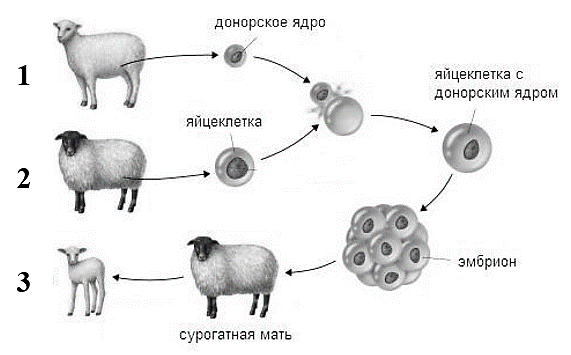 Найдите ошибки в нижеприведённом тексте «Отличие человека от других животных». Укажите номера предложений, в которых сделаны ошибки, исправьте их. Дайте правильную формулировку.Свиной цепень может вызывать у человека два различных заболевания: при тениозе в теле человека живет взрослая форма паразита, при цистицеркозе – личиночная стадия (финна). Поясните, каким образом человек может заразиться тениозом, а каким – цистицеркозом? Каким хозяином свиного цепня человек будет являться при этих заболеваниях? В каком случае заболевший человек может быть заразен для других людей? У многих млекопитающих имеются особые поведенческие акты ухода за покровами тела (вылизывание, вычесывание и т.д.). Почему у животных этого класса такие особенности поведения имеют наибольшее распространение? Объясните это явление с позиций строения кожных покровов. Какое значение имеют такие формы поведения? Приведите не менее трех пунктов, ответ поясните.  У человека синдром Патау вызывается геномной мутацией (трисомией по 13 хромосоме). Определите количество хромосом и количество молекул ДНК в оогониях после завершения телофазы и в ооцитах I порядка у плода с диагнозом синдром Патау. Ответ поясните.Так называемый «бомбейский феномен» проявляется в том, что люди, имеющие в генотипе аллели IA или IB, имеют в фенотипе первую группу крови. Феномен объясняется тем, что для образования агглютиногенов А и В необходим доминантный ген Н. Редкий рецессивный аллель этого гена (h) подавляет проявление аллелей IA и IB. Женщина со второй группой крови (гомозиготная по аллелю IA) вышла замуж за мужчину с третьей группой крови (гомозиготного по аллелю IB). В этом браке родились дочь с первой группой крови и два сына с четвертой группой крови. Дочь вышла замуж за мужчину с первой группой крови, в роду которого не было случаев «бомбейского феномена», и у них родились дочери со второй и третьей группой крови. Определите генотипы родителей, генотипы и фенотипы возможного потомства от обоих браков. Как называется тип взаимодействия генов, описанный в данной задаче?Ответами к заданиям 1–21 являются последовательность цифр, число или слово (словосочетание). Ответы запишите в поля ответов в тексте работы, а затем перенесите в БЛАНК ОТВЕТОВ № 1 справа от номеров соответствующих заданий, начиная с первой клеточки, без пробелов, запятых и других дополнительных символов. Каждый символ пишите в отдельной клеточке в соответствии с приведёнными в бланке образцами.УровеньПроисходящие процессы Организменный  Функционирование сенсорной системы ?Дрейф генов Пробирка №1Пробирка №2Рассмотрите рисунки и выполните задания 5 и 6.ПРИЗНАКИСТРУКТУРАА) содержит несколько полипептидных цепей1) 12) 23) 34) 4Б) закодирована в нуклеиновых кислотах 1) 12) 23) 34) 4В) стабилизируется только водородными связями1) 12) 23) 34) 4Г) стабилизируется дисульфидными и гидрофобными связями1) 12) 23) 34) 4Д) представлена правозакрученной спиральюЕ) различается у глобулярных и фибриллярных белков АБВГДЕПРИЗНАКИТАКСОНА) имеется позвоночный столб1) подтип ЧерепныеБ) головной мозг состоит из пяти отделов 2) класс МлекопитающиеВ) эритроциты безъядерныеГ) сердце на брюшной стороне тела Д) четырехкамерное сердцеЕ) кожа содержит потовые и сальные железыАБВГДЕПРИЗНАКИФОРМЕННЫЕ ЭЛЕМЕНТЫ А) содержат ядро1) эритроциты 1) эритроциты Б) формируются из мегакариоцитов 2) тромбоциты 2) тромбоциты В) делятся на зернистые и незернистые3) лейкоциты3) лейкоцитыГ) наиболее многочисленные  Д) среднее время жизни – 120 суток АБВГД(1) В конце каменноугольного периода появляются первые рептилии - котилозавры. (2) Сухой климат пермского периода привел к вымиранию многих видов амфибий и более широкому распространению пресмыкающихся. (3) В течение нескольких следующих периодов некоторые группы рептилий, например, динозавры, занимают господствующее положение среди наземных позвоночных. (4) Параллельно с динозаврами существовали и другие группы рептилий: ихтиозавры, плезиозавры, птерозавры и т.д. (5) Еще в триасе группа зверозубых рептилий дала начало первым млекопитающим. (6) После мел-палеогенового вымирания млекопитающие в ходе дивергентной эволюции дали огромное разнообразие новых видов.  ПРИМЕРЫДОКАЗАТЕЛЬСТВА ЭВОЛЮЦИИА) рудименты задних конечностей у питона1) сравнительно-морфологические2) эмбриологические3) молекулярно-генетическиеБ) аналогия в строении глаз кальмара и человека1) сравнительно-морфологические2) эмбриологические3) молекулярно-генетическиеВ) формирование жаберных мешков у эмбриона шимпанзе1) сравнительно-морфологические2) эмбриологические3) молекулярно-генетическиеГ) универсальность генетического кода1) сравнительно-морфологические2) эмбриологические3) молекулярно-генетическиеД) гомология второй хромосомы человека двум хромосомам бонобо1) сравнительно-морфологические2) эмбриологические3) молекулярно-генетическиеЕ) наличие зубов у эмбрионов усатых китов1) сравнительно-морфологические2) эмбриологические3) молекулярно-генетическиеАБВГДЕАДАПТАЦИИПРИРОДНАЯ ЗОНАА) многие виды живут в норах1) тундраБ) острое зрение и способность к быстрому бегу 2) степьВ) делают запасы пищи на зимуГ) конечности приспособлены разгребать снегД) уши и носы укороченныеЕ) опушенные и оперенные конечностиАБВГДЕКлассОрганы дыханияОрганы выделенияРакообразныеЖабры(А)___________(Б)___________Трахеи, легочные мешкиМальпигиевы сосуды, коксальные железыНасекомые(В)___________Мальпигиевы сосудыАБВДля записи ответов на задания этой части (22–28) используйте БЛАНК ОТВЕТОВ № 2. Запишите сначала номер задания (22, 23 и т.д.), а затем развёрнутый ответ на него. Ответы записывайте чётко и разборчиво.(1) В связи с прямохождением у человека развился комплекс признаков.  (2) В позвоночном столбе сформировались изгибы: шейный и грудной лордоз, поясничный и крестцовый кифоз. (3) Сводчатая стопа имеет амортизирующую функцию, то есть смягчает толчки и сотрясения при движении. (4) Таз человека более узкий по сравнению с тазом обезьян, вследствие чего затрудняется процесс родов. (5) В черепе человека лицевой отдел преобладает над мозговым. (6) Имеется особый подбородочный выступ, а надбровные валики редуцированы.